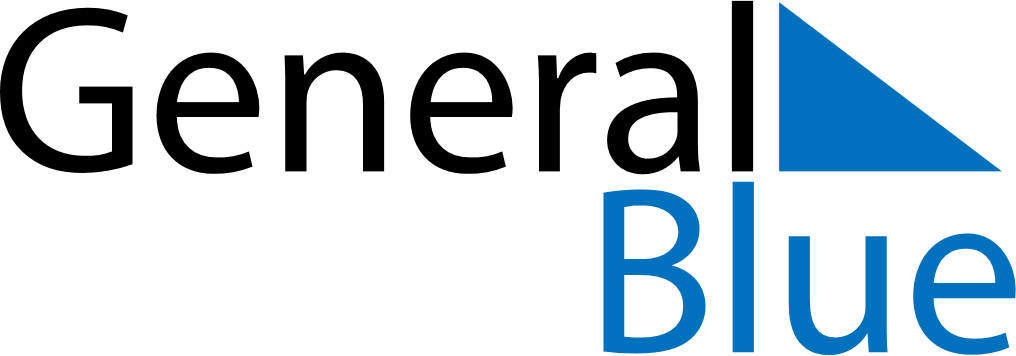 January 2019January 2019January 2019January 2019January 2019January 2019GuamGuamGuamGuamGuamGuamSundayMondayTuesdayWednesdayThursdayFridaySaturday12345New Year’s Day67891011121314151617181920212223242526Martin Luther King Jr. Day2728293031NOTES